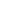 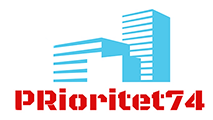 ПРИКРЕПИТЕ, ПОЖАЛУЙСТА, К ПИСЬМУ МЕДИАФАЙЛЫ, ИСПОЛЬЗУЕМЫЕ В РОЛИКЕ (Ваш логотип, фотографии товаров и т.д.)ЗАКАЗЧИКНАЗВАНИЕХРОНОМЕТРАЖРЕКЛАМНОЕ СООБЩЕНИЕ. ТЕКСТ, КОТОРЫЙ НЕОБХОДИМО ОТРАЗИТЬ В РОЛИКЕ.примерно 3-5 слов на 5 секунд видеоролика.РЕКЛАМНОЕ СООБЩЕНИЕ. ТЕКСТ, КОТОРЫЙ НЕОБХОДИМО ОТРАЗИТЬ В РОЛИКЕ.примерно 3-5 слов на 5 секунд видеоролика.РЕКЛАМНОЕ СООБЩЕНИЕ. ТЕКСТ, КОТОРЫЙ НЕОБХОДИМО ОТРАЗИТЬ В РОЛИКЕ.примерно 3-5 слов на 5 секунд видеоролика.ГЛАВНОЕ РЕКЛАМНОЕ СООБЩЕНИЕГЛАВНОЕ РЕКЛАМНОЕ СООБЩЕНИЕГЛАВНОЕ РЕКЛАМНОЕ СООБЩЕНИЕКОНТАКТНАЯ ИНФОРМАЦИЯ, ОТОБРАЖАЕМАЯ В РОЛИКЕ.(в конце / в начале / на протяжении всего ролика)КОНТАКТНАЯ ИНФОРМАЦИЯ, ОТОБРАЖАЕМАЯ В РОЛИКЕ.(в конце / в начале / на протяжении всего ролика)КОНТАКТНАЯ ИНФОРМАЦИЯ, ОТОБРАЖАЕМАЯ В РОЛИКЕ.(в конце / в начале / на протяжении всего ролика)КАКИЕ ДОПОЛНИТЕЛЬНЫЕ МАТЕРИАЛЫ НЕОБХОДИМО ИСПОЛЬЗОВАТЬ(Фотографии, фирменный шрифт, видео, графические элементы)КАКИЕ ДОПОЛНИТЕЛЬНЫЕ МАТЕРИАЛЫ НЕОБХОДИМО ИСПОЛЬЗОВАТЬ(Фотографии, фирменный шрифт, видео, графические элементы)КАКИЕ ДОПОЛНИТЕЛЬНЫЕ МАТЕРИАЛЫ НЕОБХОДИМО ИСПОЛЬЗОВАТЬ(Фотографии, фирменный шрифт, видео, графические элементы)ССЫЛКИ НА ВАШ САЙТ И СОЦИАЛЬНЫЕ СЕТИССЫЛКИ НА ВАШ САЙТ И СОЦИАЛЬНЫЕ СЕТИССЫЛКИ НА ВАШ САЙТ И СОЦИАЛЬНЫЕ СЕТИ